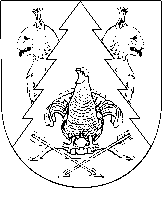 от 18 февраля 2022 года № 3О перерегистрации граждан, состоящих на учете в качестве нуждающихся в жилых помещениях на территории  Красномостовского сельского поселенияНа  основании п.4 ст.5 Закона Республики Марий Эл от 11.05.2005 г №13-З «О регулировании отдельных жилищных отношений в Республике Марий Эл» Красномостовская сельская администрация  п о с т а н о в л я е т: Провести до 31 марта 2022 года ежегодную  перерегистрацию граждан, состоящих на учете в качестве нуждающихся в жилых помещениях  на территории Красномостовского сельского поселения.С целью реализации настоящего постановления Малинкиной Н.В. – главному специалисту организовать и провести мероприятия по перерегистрации граждан, состоящих на учете в качестве нуждающихся в жилых помещениях, в том числе дополнительно проверить жилищные условия очередников и все изменения, выявленные  в ходе перерегистрации, внести в учетные дела граждан и в список очередности.Для прохождения перерегистрации гражданам предложить представить в Красномостовскую сельскую администрацию, подтверждающие его статус нуждающегося в жилом помещении.Настоящее постановление обнародовать посредством размещения для ознакомления граждан на информационном стенде Красномостовской сельской администрации.    Глава Красномостовской     сельской администрации                                                    В.И. ЛопатниковМАРЫ ЭЛ РЕСПУБЛИКӸШТӸШӸ КИЛЕМАР МУНИЦИПАЛЬНЫЙ РАЙОНЫН КРАСНЫЙ МОСТ СОЛААДМИНИСТРАЦИЖӸКРАСНОМОСТОВСКАЯ СЕЛЬСКАЯ АДМИНИСТРАЦИЯ КИЛЕМАРСКОГО МУНИЦИПАЛЬНОГО РАЙОНА РЕСПУБЛИКИ МАРИЙ ЭЛПОСТАНОВЛЕНИПОСТАНОВЛЕНИЕ